REPUBLIKA HRVATSKA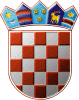 GRADSKO IZBORNO POVJERENSTVOGRADA NOVSKEKLASA: 013-03/19-01/4URBROJ: 2176/04-01-19-13NOVSKA, 8. svibnja 2019.	Na osnovi članka 61. stavak 4. Zakona  o lokalnoj i područnoj (regionalnoj) samoupravi samoupravi („Narodne novine“ broj: 33/01, 60/01, 129/05, 109/07, 125/08, 36/09, 36/09, 150/11, 144/12, 19/13, 137/15, 123/17), članka 22. stavakk 1. i 2. te članka 53. točke 4. Zakona o lokalnim izborima („Narodne novine“ broj: 144/12 i 121/16 ) i  članka 15. Odluke  o izboru članova vijeća mjesnih odbora na području Grada Novske („Službeni vjesnik“ Grada Novske broj:3/11, 39/14 i 17/19), Gradsko izborno povjerenstvo Grada NOVSKE, odlučujući o prijedlogu predlagatelja DEMOKRATSKA LOKALNA STRANKA - DLS, dana 8. svibnja 2019. godine, utvrdilo je, prihvatilo i objavljuje  PRAVOVALJANU KANDIDACIJSKU LISTUZA IZBOR ČLANOVA VIJEĆA MJESNOG ODBORABROČICE- NOSITELJ LISTE: NEDELJKO JOSIĆNEDELJKO JOSIĆ; HRVAT, BROČICE, ULICA SVETOG MIHOVILA 54; rođ. 26.07.1965; OIB: 46228522441; MDAMIR JOSIPOVIĆ; HRVAT, BROČICE, ULICA HRVATSKIH BRANITELJA 8; rođ. 09.06.1966; OIB: 97479106430; MFRANJO KAURIN; HRVAT,BROČICE, ULICA HRVATSKIH BRANITELJA 11; rođ. 28.11.1964; OIB: 35584961870; MSLAVENKA BOŽIĆ; HRVATICA, BROČICE, CRKVENA ULICA 21; rođ. 10.10.1979; OIB: 75414449274; ŽMIROSLAV CIKOTA; HRVAT, BROČICE, ULICA SVETOG MIHOVILA 125; rođ. 15.06.1962; OIB: 74123473632; MJASMINKO MUJKIĆ; HRVAT, BROČICE, ULICA SVETOG MIHOVILA 53; rođ. 19.05.1956; OIB: 75795125580; MDRAGO NIKIĆ; HRVAT, BROČICE, CRKVENA ULICA 52; rođ. 16.04.1962; OIB: 69854868950; MREPUBLIKA HRVATSKAGRADSKO IZBORNO POVJERENSTVOGRADA NOVSKEKLASA: 013-03/19-01/4URBROJ: 2176/04-01-19-13NOVSKA, 8. svibnja 2019.	Na osnovi članka 61. stavak 4. Zakona  o lokalnoj i područnoj (regionalnoj) samoupravi samoupravi („Narodne novine“ broj: 33/01, 60/01, 129/05, 109/07, 125/08, 36/09, 36/09, 150/11, 144/12, 19/13, 137/15, 123/17), članka 22. stavakk 1. i 2. te članka 53. točke 4. Zakona o lokalnim izborima („Narodne novine“ broj: 144/12 i 121/16 ) i  članka 15. Odluke  o izboru članova vijeća mjesnih odbora na području Grada Novske („Službeni vjesnik“ Grada Novske broj:3/11, 39/14 i 17/19), Gradsko izborno povjerenstvo Grada NOVSKE, odlučujući o prijedlogu predlagatelja HRVATSKA DEMOKRATSKA ZAJEDNICA – HDZ i HRVATSKA SELJAČKA STRANKA - HSS, dana 8. svibnja 2019. godine, utvrdilo je, prihvatilo i objavljuje  PRAVOVALJANU KANDIDACIJSKU LISTUZA IZBOR ČLANOVA VIJEĆA MJESNOG ODBORABROČICE- NOSITELJ LISTE: SLAVKO TEPAVACSLAVKO TEPAVAC; HRVAT,  BROČICE, ULICA SVETOG MIHOVILA 26; rođ. 18.01.1978; OIB: 38647305052; MVERA DUJMOVIĆ; HRVATICA BROČICE, ULICA SVETOG MIHOVILA 162; rođ. 30.10.1972; OIB: 57455716776; ŽDANIJEL ZEKIĆ; HRVATICA, BROČICE, DOMOBRANSKA ULICA 6; rođ. 05.09.1977; OIB: 34667583793; MIVICA ŠTRK; HRVAT, BROČICE, CRKVENA ULICA 20; rođ. 27.10.1968; OIB: 76982100776; MMIROSLAV GRGIĆ; HRVAT, BROČICE, DOMOBRANSKA ULICA 1; rođ. 18.07.1984; OIB: 60230627843; MMONIKA FABEKOVAC; HRVATICA, BROČICE, CRKVENA ULICA 5; rođ. 09.09.1986; OIB: 39445294617; ŽMIROSLAV TUTIĆ; HRVAT, BROČICE, CRKVENA ULICA 32; rođ. 23.03.1988; OIB: 87269295534; MREPUBLIKA HRVATSKAGRADSKO IZBORNO POVJERENSTVOGRADA NOVSKEKLASA: 013-03/19-01/4URBROJ: 2176/04-01-19-13NOVSKA, 8. svibnja 2019.	 33/01, 60/01, 129/05, 109/07, 125/08, 36/09, 36/09, 150/11, 144/12, 19/13, 137/15, 123/17), članka  53. točke 4. i članka 24. Zakona o lokalnim izborima ("Narodne novine", broj 144/12 i 121/16), i članka 15. Odluke o izboru članova vijeća mjesnih odbora na području Grada Novske („Službeni vjesnik“ Grada Novske broj: 3/11, 39/14 i 17/19), Gradsko izborno povjerenstvo Grada NOVSKE, dana 8. svibnja 2019. godine,  sastavilo je i objavljuje  ZBIRNU LISTU PRAVOVALJANIH KANDIDACIJSKIH LISTAZA IZBOR ČLANOVA VIJEĆA MJESNOG ODBORABROČICEDEMOKRATSKA LOKALNA STRANKA - DLSNositelj liste: NEDELJKO JOSIĆHRVATSKA DEMOKRATSKA ZAJEDNICA - HDZHRVATSKA SELJAČKA STRANKA - HSSNositelj liste: SLAVKO TEPAVACDEMOKRATSKA LOKALNA STRANKA - DLSPREDSJEDNIKGRADSKOG IZBORNOG POVJERENSTVAGRADA NOVSKENADA FILIPOVIĆ,v. r.HRVATSKA DEMOKRATSKA ZAJEDNICA - HDZHRVATSKA SELJAČKA STRANKA - HSSPREDSJEDNIKGRADSKOG IZBORNOG POVJERENSTVAGRADA NOVSKENADA FILIPOVIĆ,v. r.PREDSJEDNIKGRADSKOG IZBORNOG POVJERENSTVAGRADA NOVSKENADA FILIPOVIĆ,v. r.